ООО «СВСагро», ОГРН 1144024000020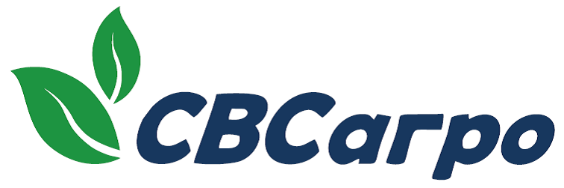 ИНН 4006004217   КПП 400601001РФ, 249340, Калужская область, Жиздринский р-н, г. Жиздра, ул. Шмидта, дом 73.                                                                                                 ОКАТО 29212501000 / ОКПО 20730338Р/С 40702810310660000077 в филиале № 3652 Банка ВТБ (ПАО) г.Воронежк/с 30101810545250000855, БИК 042007855                                                                          Тел./факс: +7 980 3098053Общие рекомендации производителя сухих строительных смесей СПАДАР по нанесению финишного слояШтукатурная смесь СПАДАР должна наноситься при температуре окружающей среды не ниже +5°С и не выше +25°С. Не допускается наносить штукатурку во время дождя, сильного ветра и под прямыми солнечными лучами. (ГОСТ 33083-214)Если образовались темные пятна на фактурном слое, это говорит о том, что произошел сдвиг участка смеси при затирке или о недостаточном количестве цементного молока в смеси (мало воды использовали при замесе). Сдвиг возникает при сильном нажиме теркой на поверхность при затирании или при затирке уже после схватывания раствора. Фактурный слой наносится «за раз», остановка работ более чем на 5 минут не допускается, нанесение фактурного слоя - это беспрерывный процесс. Для нанесения фактурного слоя необходимо классическое штукатурное звено из 3-4 человек (где 1 замешивает и подает смесь, 2-е наносят, 1 производит затирку пластиковой теркой вслед за нанесением, не дожидаясь подсыхания).  При формировании фактуры на терку давить не нужно. Затирка выполняется без нажима и не размашисто. 
Работы необходимо планировать так, чтобы работы велись в тени. Начинать работу рано утром с 4 - 7 часов утра и заканчивать до 10, 11 часов, после приступать к работам позднее 14.00. Обеспечить нормальные условия схватывания штукатурки. Важно не допустить испарения воды до завершения реакции схватывания цемента. Штукатурка должна схватится, а не высохнуть. Правила работы со СПАДАР соответствуют СП работ с штукатурками на цементном вяжущем.